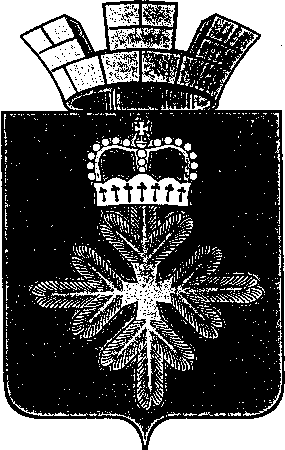 ПОСТАНОВЛЕНИЕАДМИНИСТРАЦИИ ГОРОДСКОГО ОКРУГА ПЕЛЫМО реализации Программы по профориентации учащихся«Мой выбор» на территории городского округа Пелымна 2019-2021 годыВ соответствии с Концепцией Модернизации Российского образования, Распоряжением Правительства Российской Федерации от 06.07.2018 № 1375-р «Об утверждении основных мероприятий до 2020 года, проводимых в рамках десятилетия детства», Распоряжением Правительства Российской Федерации 29.05.2015 № 996-р «Об утверждении Стратегии развития воспитания в Российской Федерации на период до 2025 года», с целью создания системы действенной профориентации учащихся, способствующей формированию у подростков и молодежи профессионального самоопределения в соответствии с желаниями, способностями, индивидуальными особенностями каждой личности с учетом социокультурной и экономической ситуации в городском округе Пелым, администрация городского округа ПелымПОСТАНОВЛЯЕТ:Утвердить:Программу по профориентации учащихся «Мой выбор» на территории городского округа Пелым на 2019-2021 годы (приложение № 1).План мероприятий по реализации Программы по профориентации «Мой выбор» на территории городского округа Пелым на 2019-2021 годы (приложение № 2).2.	Назначить координатором Программы по профориентации учащихся «Мой выбор» на территории городского округа Пелым на 2019-2021 годы методиста муниципального казенного учреждения городского округа Пелым Шалину Ксению Александровну3.	Руководителям муниципальных образовательных учреждений и учреждению культуры (Н.П. Фомина, Т.А. Смирнова, Л.А. Полывода, Е.М. Шашмуриной, И.А. Ульяновой) обеспечить исполнение плана мероприятий по реализации программы по профориентации «Мой выбор» на территории городского округа Пелым на 2019-2021 годы.4.	Опубликовать настоящее постановление в информационной газете «Пелымский вестник» и разместить на официальном сайте в информационно-телекоммуникационной сети «Интернет».5.	Контроль за исполнением настоящего постановления возложить на заместителя главы администрации городского округа Пелым А.А.ПелевинуГлава городского округа Пелым                                                               Ш.Т.АлиевПриложение № 1Утверждено:постановлением администрации городского округа Пелымот 21.02.2019 № 54Программа по профориентации учащихся«Мой выбор» на территории городского округа Пелым на 2019-2021 годыВведениеЦелевая Программа по профориентации учащихся «Мой выбор» на территории городского округа Пелым на 2019-2021 годы (далее Программа) разработана в соответствии с Концепцией Модернизации российского образования.Программа определяет содержание и основные пути реализации профориентационной работы.Программа представляет собой объединенный замыслом и целью комплекс мероприятий, творческих конкурсов, призванных обеспечить решение основных задач в области самоопределения учащихся.II. Обоснование программыСложность социально-экономических процессов в обществе, связанных с переходом в сферу рыночных отношений, существенно сказываются на образовании молодежи и ее профессиональном самоопределении.В стране увеличивается число неработающей и неучащейся молодежи. В городском округе Пелым это число медленно, но сокращается. Предприятия трудоустраивают молодежь осторожно, и часто молодые люди оказываются невостребованными на рынке труда.Проведенные социологические исследования  выявили тот факт, что при сохранении престижа высшего и средне-специального образования старшеклассники в большей степени ориентированы на работу в коммерческих структурах и предпринимательство.Программа направлена показать выпускникам школ  те профессии, в которых нуждается городской округ Пелым. Это дает возможность детям выбрать эти специальности, что бы вернуться в родной поселок и работать на благо родного края.  Происходит замена профессиональной карьеры – коммерческой, что блокирует возможность состояться молодым людям в профессиональном отношении. Наряду с этим происходит полная нивелировка значимости рабочих специальностей.Состояние проблем и перспектив занятости молодежи  на сегодняшний день свидетельствуют о том, что представления старшеклассников школы не совпадают с реальной ситуацией на рынке труда в городе и регионе.Сегодня не оправдывают себя традиционные способы профориентации, суть которых заключается в приглашении молодежи на вакантные, чаще всего не престижные трудовые места.В современных условиях профессиональное самоопределение предполагает выбор карьеры, сферы приложения и саморазвития личностных возможностей, а также формирование осознанного отношения личности к социокультурным и профессионально-производственным условиям.Поэтому необходимо совершенствовать систему профориентационной работы в образовательных учреждениях, привести ее в соответствие с требованиями времени.Этим задачам отвечает предлагаемая Программа.III. Цель и задачи ПрограммыЦель: создать систему действенной профориентации учащихся, способствующей формированию у подростков и молодежи профессионального самоопределения в соответствии с желаниями, способностями, индивидуальными особенностями каждой личности и с учетом социокультурной и экономической ситуации в городском округе.Задачи:Создать систему профориентации учащихся через внеурочную деятельность.Обеспечить профпросвещение, профдиагностику, профконсультации учащихся.Сформировать  у школьников знания об отраслях хозяйства региона, об организации производства, современном оборудовании, об основных профессиях,  их требованиях к личности, о путях продолжения образования и получения профессиональной подготовки.Разработать формы и методы  социального партнерства учреждений профессионального образования и образовательных учреждений по вопросам профессионального самоопределения молодежи.Сформировать  единое  информационное  пространство  по профориентации.IV.  Нормативно-правовое обеспечение программыПрограмма разработана в соответствии со следующими нормативными правовыми актами:- Концепцией Модернизации российского образования;- Распоряжением Правительства Российской Федерации от 06.07.2018 № 1375-р «Об утверждении основных мероприятий до 2020 года, проводимых в рамках десятилетия детства»;- Распоряжением Правительства Российской Федерации 29.05.2015 № 996-р «Об утверждении Стратегии развития воспитания в Российской Федерации на период до 2025 года»V. Основные направления системы программных мероприятийДля повышения эффективности системы профориентации учащихся образовательных учреждений в Программе предусмотрены следующие направления деятельности:Профпросвещение – педагогов, родителей, учащихся через внеучебную деятельность с целью расширения их представлений о рынке труда.Диагностика и консультирование – с целью формирования у подростков осознанного выбора профессии.Взаимодействие с предприятиями – с целью объединения усилий заинтересованных ведомств для создания эффективной системы профориентации в образовательных учреждениях.Формы работы определяются в соответствии с возрастными особенностями.VI. Механизм реализации ПрограммыГлавным исполнителем Программы является Муниципальное казенное учреждение городского округа Пелым «Информационный методический центр». Соисполнителями мероприятий Программы – администрации образовательных учреждений, классные руководители, педагоги-предметники, психолог школы, учреждения культуры, представители организаций городского округа Пелым, которые формируют план работы на текущий учебный год, согласно формам профориентационной работы в соответствии с возрастными особенностями.VII. Оценка эффективности реализации ПрограммыИсполнители Программы принимают меры по своевременному выполнению запланированных мероприятий, анализируя работу каждое полугодие.Реализация мероприятий, предусмотренных Программой, позволит: повысить мотивацию молодежи к труду; оказать адресную психологическую помощь учащимся в осознанном выборе будущей профессии; обучить подростков навыкам поведения на рынке труда; сориентировать учащихся на реализацию собственных замыслов в реальных социальных условиях.Этапы реализации Программы:Сроки  реализации Программы: 2019 - 2021 годыI этап:  декабрь - февраль 2018-2019  года. Цель: Утверждение программы по профориентации учащихся       Задачи: Разработать, обсудить и  утвердить программу по профориентации учащихся.Проанализировать материально-технические, педагогические условия реализации программы. Подобрать диагностические методики по основным направлениям программы. II этап: практический –2019-2021  годы. Цель: реализация программы по профориентации. Задачи: Обогащать содержание профпросвещения.Расширять и укреплять связи и отношения школы с учреждениями городского округа.Вовлекать в систему профпросвещения представителей всех субъектов образовательной деятельности. Проводить мониторинг реализации программы.Принимать участие в экскурсиях в различные учреждения городского округа.III этап: аналитический –  декабрь ежегодно. Цель: анализ итогов реализации программы. Задачи: Обобщить результаты работы образовательных учреждениях. Провести коррекцию затруднений в реализации программы. Спланировать работу на следующий период. Приложение № 2Утверждено:постановлением администрации городского округа Пелымот 21.02.2019 № 54План мероприятияпо реализации Программы по профориентации«Мой выбор» на территории городского округа Пелымна 2019-2021 годыот 21.02.2019 № 54п. ПелымЭтапВозрастные особенностиФормы профориентационной работыПропедевтическийДошкольники,1-4 классыПовышенная чувствительность к внешним воздействиям.Ведущая деятельность - учебная.В овладении знаний, умений, навыков руководит мотив интереса, любознательность, стремление добиться одобрения со стороны взрослых.Недостаточно развита волевая сфера,мышление носит наглядно-действенный характерСамооценка, уверенность в себе формируется в деятельности под воздействием взрослых.Ребенок должен ощутить значимость и целесообразность своего труда. Увлекательные рассказы с примерами об интересующих профессиях, особый интерес вызывает работа родителей.Проигрывание профессий, сюжетно-ролевые игры.Методика «Кем быть»-Нарисуй, кем бы ты хотел стать, под рисунком сделай подпись.Профпросвещение- встречи детей с мастерами своего дела (бабушки, дедушки)- показы образцов труда, конкурс рисунков о труде, выставка детских поделок- костюмированные карнавалы профессий- сочинения на тему «Пусть меня научат»- игра «Чей это инструмент?»- трудовые поручения- какие профессии живут в нашем поселке (экскурсии)Темы классных часов- кто работает в нашей школе? (экскурсия)- экскурсия в школьные мастерские- беседа: мое любимое занятие в свободное времяПоисково-зондирующий5-7 классыФормируется чувство взрослости.Подростки стремятся самоутвердиться в коллективе.Формируется нравственная основа общения.Для профессионального самоопределения имеют значение те виды общественно полезной деятельности, которые связаны с проявлением милосердия, заботы об окружающих, младших и людях пожилого возраста.Это сенситивный возраст для формирования профессионально ориентированных знаний, умений, навыковВстречи с интересными людьми (профессионалами) ЭкскурсииРолевые игрыКонкурсы Практическая, трудовая, общественно-значимая работаТемы классных часовПредприятия нашего района, города, региона Всякий труд надо уважатьПериод развития профессионального самоопределения8-9 классыПериод развития профессионального самосознания, формирование личностного смысла выбора профессииПоказатель сформированности достаточного уровня самоопределения – адекватная самооценка1.	Работа школьных психологов2.	Информация о профессиях 3.	Знакомство с правилами выбора профессии4.	Формирование умения адекватно оценивать свои личностные особенности в соответствии с требованиями избираемой профессией5.	Экскурсия на предприятияУчащиеся 10-11 классовПериод уточнения социально-профессионального статуса.Наиболее остро встают вопросы о выборе профессии, учебного заведения и выборе подготовительных курсахОсновной акцент необходимо делать на ценностно-смысловую сторону самоопределенияДискуссии «Мой выбор» и т.д.Отработка навыков самопрезентации и предъявления себя на рынке труда (написание резюме, собеседование, как проводить поиск работы, где получить информацию о вакансиях)№п/пСодержаниеСрок проведенияОтветственныеНормативно – правовая базаНормативно – правовая базаНормативно – правовая базаНормативно – правовая база1.Утверждение Программы по профориентации учащихся «Мой выбор» на территории городского округа Пелым на 2019-2021 годы.Февраль 2019 г. ИМЦ2.Презентация Программы по профориентации учащихся «Мой выбор» на территории городского округа Пелым на 2019-2021 годы в образовательных учрежденияхФевраль 2019 г. ИМЦ3.Разработка Программы по профориентации учащихся «Мой выбор» на территории городского округа Пелым на 2019-2021 годыЯнварь – февраль 2019 г.ИМЦ4.Разработка планов на текущий учебный годСентябрь ежегодноИМЦ, Заместители директоров по ВРМероприятия по совершенствованию профориентационной работыМероприятия по совершенствованию профориентационной работыМероприятия по совершенствованию профориентационной работыМероприятия по совершенствованию профориентационной работыПрофпросвещениеПрофпросвещениеПрофпросвещениеПрофпросвещениеРеализация программы по профориентации:Реализация программы по профориентации:Реализация программы по профориентации:1.Экскурсии на  предприятия городского округа Пелым.Весь период по дополнительному графикуИМЦ2.Ярмарка профессий «Шаг в будущее».Октябрь ежегодноЦентр занятости, Классные руководители  9-11 классов3.Встречи с представителями интересных профессий «История нашей профессии».1 раз в квартал ИМЦ, Заместители директоров по ВР, кл.руководители4.Конкурс по LEGO-конструированию (дошкольники, младшие школьники)Май-июнь ежегодноИМЦ5.Профпросвещение по профессиям (повар, воспитатель, пожарный и т.д.) для дошкольников1 раз в кварталИМЦ, воспитатели, классные руководителиРеализация школьной программы:Реализация школьной программы:Реализация школьной программы:1.Профориентация учащихся на уроках.В течение годаКлассные руководители, учителя предметники2.Проведение тематических занятий классных часов: Профессии моего поселка  (1-2 классы).Трудовая родословная моей семьи (3 классы).Известные люди нашего поселка  (4 классы)Мир профессий (5 классы).Как изучить свои способности (6 класс).Я и моя будущая профессия (7 классы)Внутренняя культура – гарант успешности (8 классы).Формула успеха - труд по призванию. Проблемы профессионального самоопределения учащихся (9 классы).Как вести себя в конфликтных ситуациях  на работе (10 классы).Дороги, которые мы выбираем. Профессиональное самоопределение (11 классы).Весь периодКлассные руководители, библиотекари, психологи школ 3.Информационно – просветительская работа:Оформление стендов по профориентации:Рубрика «Твое профессиональное будущее» «Типы профессий»« Куда пойти учиться»«Структура трудовой деятельности»Потребности труда нашего поселка Ежемесячно ИМЦ4.Родительские собранияМир детей и мир взрослых: точки соприкосновения.Изучение склонностей и способностей ребенка.Приучение ребенка к труду.Весь период Администрации образовательных учреждений2.Диагностика и консультирование.2.Диагностика и консультирование.2.Диагностика и консультирование.2.Диагностика и консультирование.1.Консультирование и Тестирование учащихся 8-11 классов:« Карта интересов». «Склонности и профессиональная направленность». «Дифференционально-диагностические опросники» (ДДО)Профессиональные склонностиПрофессиональный тип личностиМотивы выбораАнкета «Профессиональный интерес» Весь периодПсихологи школ,Классные руководители2.Консультирование родителей:по вопросам профориентацииВесь периодПсихологи3.Профадаптация3.Профадаптация3.Профадаптация3.Профадаптация1.Создание банка данных о предварительном и фактическом трудоустройстве выпускников.Август ежегодноАдминистрации школ, ИМЦ2.Создание базы данных профессиональных потребностях учреждений городского округа ПелымЯнварь ежегодноИМЦ4.Мониторинг и анализ4.Мониторинг и анализ4.Мониторинг и анализ4.Мониторинг и анализ1.Подготовка и сдача отчетности по программеЕжегодно до 15.12.Руководители образовательных учреждений